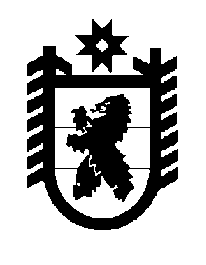 Российская Федерация Республика Карелия    ПРАВИТЕЛЬСТВО РЕСПУБЛИКИ КАРЕЛИЯРАСПОРЯЖЕНИЕот  21 сентября 2016 года № 732р-Пг. Петрозаводск В соответствии со статьей 9 и пунктом 2 части 1 статьи 26 Градостроительного кодекса Российской Федерации, статьями 13 и 15 Федерального закона от 21 декабря 2004 года № 172-ФЗ «О переводе земель или земельных участков из одной категории в другую», на основании ходатайства Козлова Игоря Альбертовича осуществить перевод земельного участка, имеющего кадастровый номер 10:20:0064702:1223,  площадью                 1500 кв. м (местоположение: Республика Карелия,  Прионежский район, в районе д. Ужесельга), из состава земель запаса в земли сельскохозяй-ственного назначения.           Глава Республики Карелия                                                                  А.П. Худилайнен   